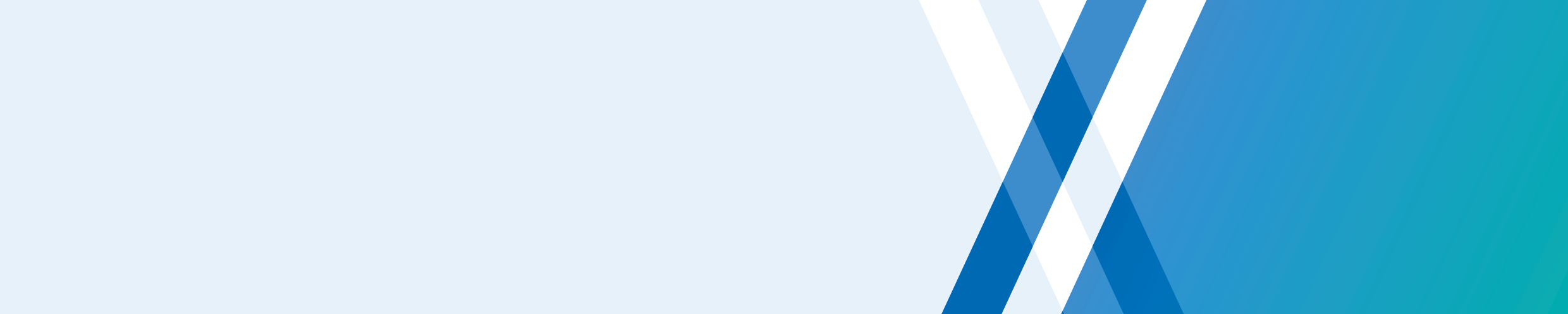 Data Quality Statement Summary informationData quality description AccuracyData was transitioned from Ibis to Dynamics and appears correct. The process for new data needs to be better understood, documented and clarified.CompletenessGaps in data are minimal.  A correct process for new licence data needs to be established. Process to check GIS needs to be determined and created.  Suggest dataset be expanded beyond operating licences to also include other permissions (development licence, pilot project licence, and permits for fixed location activities excluding events/concerts) and exemptions (licence or permit).RepresentativeThe data is representative. Timeliness/CurrencyOLs were migrated from IBIS to Dynamics since 1 July 2021. OLs were transitioned from Licences that were issued under the Environment Protection Act 1970. Transitioned OLs are being amended to align with the requirements of the Environment Protection Act 2017. OLs may be reviewed by EPA no more regularly than every four years. OLs may also be amended or transferred by application at any time.  CollectionData for OLs is obtained from duty holders upon application. OLs are issued or amended and stored in Dynamics (EPA Regulatory CRM).  Certain OL structured data is also stored in the public register and EPA GIS which is taken directly from Dynamics. The VicUnearthed platform publishes EPA GIS spatial data of OL activity site boundaries as the decisions are published to the EPA public register.ConsistencyThere may be some inconsistency with how locality plans for new OL issued in Dynamics are processed however the majority of data is collected consistently. Fit for purposeThe data asset is fit for purpose for Permissioning Officers to issue and amend and for Authorised Officers to carry out compliance. DisclaimerThis data asset is provided “as is”, without warranty to the suitability of the data for unspecified use. The burden of assessment of fitness of the data lies completely upon the user.For further informationFor further information regarding this data quality statement please contact Permissioning Licences Unit at EPA via contact@epa.vic.gov.au Document controlVersion historyData Quality StatementData asset name:Operating Licences (OL)Date:1 July 2021Data asset owner:OL data is owned by Permissioning Licences Unit, Permissioning and Development Branch, Strategy Division, Environment Protection Authority, Victoria.Description of data asset:OL data covers all OLs under section 74 of the Environment Protection Act 2017.   OLs are issued in accordance with Column 4 of Schedule 1 of the Environment Protection Regulations 2021. OLs were transitioned from Licences that were issued under the Environment Protection Act 1970. Legislation and authority:Environment Protection Act 2017Environment Protection Regulations 2021Environment Protection Authority. Scope and coverage:This data asset contains OL permission data.OLs have a set of conditions, locality and activity plansDepending on an OL’s scheduled activity/s, an OL may have waste data tables, landfill cell data tables, emission/discharge data tables, or landfill cell contour plans. This varies based on the OL’s scheduled activity/sReference period:01/07/2021 to current date for Dynamics.2012 to 30/06/2021 for IBIS. Frequency and timing:OLs were migrated from IBIS to Dynamics since 1 July 2021. OLs may be reviewed by EPA no more regularly than every four years. OLs may also be amended or transferred by application at any time.  Formats available:EPA public register for permissions including OLsTabular text webpage data as described in scope and coverage section (no public export function)PDF files – Statutory documents containing data described in scope and coverage can be downloaded for each permission/OL.EPA GIS (ESRI ArcGIS platform) contains spatial data for permissions including OLs:locality plans (activity site boundaries of permissions and related planning zone data)discharge/sampling/monitoring pointsactivity site boundary spatial data is publicly accessible via the VicUnearthed platform via agreement between EPA and DEECAOther notes:Scope may need to broaden to include all permissions in the future. VersionDateComments0.129.11.2022Initial draft by Margaret Green0.229/11/2022Peer reviewed by Nita Luke0.323/06/2023Updated by Margaret Green1.023/06/2023Reviewed and approved by Andrew Halliday1.129/06/2023Updated and approved by Andrew Halliday